PROVINCEINFORMATION LINKSTODAYS IMPORTANT POINTSNewfoundlandhttps://www.health.gov.nl.ca/health/publichealth/cdc/coronavirus/Provincial Statshttps://covid-19-newfoundland-and-labrador-gnl.hub.arcgis.com/April 28 Briefinghttps://www.cpac.ca/en/programs/covid-19-canada-responds/episodes/66192853/April 29 Briefinghttps://www.cpac.ca/en/programs/covid-19-canada-responds/episodes/66193292/April 29The Provincial Government is providing compensation for private sector employers for continuation of pay to employees who were required to self-isolate for 14-days due to the COVID-19 travel restrictions. This includes individuals who are self-employed.https://www.gov.nl.ca/releases/2020/exec/0429n03/PEIhttps://www.princeedwardisland.ca/en/information/health-and-wellness/closures-due-covid-19Provincial Statshttps://www.princeedwardisland.ca/en/topic/covid-19April 28 Briefinghttps://www.cpac.ca/en/programs/covid-19-canada-responds/episodes/66192827/April 29 Briefinghttps://www.cpac.ca/en/programs/covid-19-canada-responds/episodes/66193296/April 28Renew PEI, Together outlines the guiding principles and phased approach to the reopening of businesses, services and public spaces. The first phase will begin Friday, May 1.  https://www.princeedwardisland.ca/en/news/province-outlines-plans-to-renew-pei-togetherApril 29Government is confirming that recreational angling season will open on Friday, May 1, 2020. Normal angling regulations, as well as guidelines related to COVID-19, will be in effect.https://www.princeedwardisland.ca/en/news/recreational-angling-season-open-may-1Nova Scotiahttps://novascotia.ca/coronavirus/Provincial Statshttps://novascotia.ca/coronavirus/data/April 28 Briefinghttps://www.cpac.ca/en/programs/covid-19-canada-responds/episodes/66192894/April 29 Briefinghttps://www.cpac.ca/en/programs/covid-19-canada-responds/episodes/66193310/April 28Today, April 28, Nova Scotia is reporting three additional deaths related to COVID-19, bringing the total to 27. The deaths occurred at the Northwood long-term care home in Halifax Regional Municipality.https://novascotia.ca/news/release/?id=20200428003April 29Today, April 29, Nova Scotia is reporting one additional death related to COVID-19, bringing the total to 28. The death occurred at the Northwood long-term care home in Halifax Regional Municipality.https://novascotia.ca/news/release/?id=20200429002New Brunswickhttps://www2.gnb.ca/content/gnb/en/departments/ocmoh/cdc/content/respiratory_diseases/coronavirus.htmlProvincial Statshttps://www2.gnb.ca/content/gnb/en/departments/ocmoh/cdc/content/respiratory_diseases/coronavirus/case-map.htmlApril 28 Briefinghttps://www.cpac.ca/en/programs/covid-19-canada-responds/episodes/66192886/April 29 Briefinghttps://www.cpac.ca/en/programs/covid-19-canada-responds/episodes/66193300/April 28Testing protocols in New Brunswick for COVID-19 are being expanded to capture a wider range of symptoms for the disease.https://www2.gnb.ca/content/gnb/en/news/news_release.2020.04.0235.htmlApril 29Public Health reports no new cases of COVID-19 today. The number of confirmed cases in New Brunswick remains at 118; the number of active cases is four and 114 people have recovered. One person remains hospitalized and there are no patients in an intensive care unit.https://www2.gnb.ca/content/gnb/en/news/news_release.2020.04.0237.htmlQuebechttps://www.quebec.ca/en/health/health-issues/a-z/2019-coronavirus/Provincial Statshttps://www.quebec.ca/en/health/health-issues/a-z/2019-coronavirus/situation-coronavirus-in-quebec/#c47900April 27 Briefinghttps://www.cpac.ca/en/programs/covid-19-canada-responds/episodes/66192334/ Easing restrictionsApril 28 Briefinghttps://www.cpac.ca/en/programs/covid-19-canada-responds/episodes/66192813/April 29https://www.cpac.ca/en/programs/covid-19-canada-responds/episodes/66193283/April 28Safety measures for workers and children in elementary schools and daycare services during COVID-19https://www.quebec.ca/en/education/preschool-elementary-and-secondary-schools/etablissements-scolaires-prescolaires-primaires-et-secondaires-dans-le-contexte-de-la-covid-19/safety-measures-for-workers-and-children-in-elementary-schools-and-daycare-services-during-covid-19/On April 28, 2020, the government announced the gradual reopening of various sectors and businesses. The reopenings, approved by public health authorities, will occur in phases according to the areas of activity and geographic zones. Consequently, in the coming weeks the resumption of activities will be authorized. However, measures must be implemented to ensure the health and safety of workers and customers.https://www.quebec.ca/en/health/health-issues/a-z/2019-coronavirus/gradual-resumption-activities-covid19-related-pause/#c57361April 29Deputy premier Geneviève Guilbault, who replaced Premier François Legault at Wednesday's news conference, said authorities will gradually remove restrictions on travel within the province, beginning May 4.Ontariohttps://www.ontario.ca/page/2019-novel-coronavirusProvincial Statshttps://www.ontario.ca/page/2019-novel-coronavirus#section-0April 28 Briefinghttps://www.cpac.ca/en/programs/covid-19-canada-responds/episodes/66192817/https://www.cpac.ca/en/programs/covid-19-canada-responds/episodes/66192898/April 29 Briefinghttps://www.cpac.ca/en/programs/covid-19-canada-responds/episodes/66193288/https://www.cpac.ca/en/programs/covid-19-canada-responds/episodes/66193316/April 28The Ontario government is launching the COVID-19: Tackling the Barriers website to help businesses overcome the unique challenges created by the global pandemic.https://news.ontario.ca/opo/en/2020/04/ontario-helping-businesses-overcome-the-unique-challenges-created-by-covid-19.htmlApril 29The Ontario government is further expanding the list of essential workers eligible to receive free emergency child care during the COVID-19 outbreak.https://news.ontario.ca/opo/en/2020/04/more-frontline-workers-eligible-for-emergency-child-care.htmlManitobahttps://www.gov.mb.ca/covid19/index.htmlProvincial Statshttps://www.gov.mb.ca/covid19/updates/index.html#casesApril 28 Briefinghttps://www.cpac.ca/en/programs/covid-19-canada-responds/April 29 Briefinghttps://www.cpac.ca/en/programs/covid-19-canada-responds/episodes/66191353/April 28Public health officials advise no new cases of COVID-19 have been identified as of 9:30 a.m. today. The total number of lab-confirmed positive and probable positive cases in Manitoba remains at 272.https://news.gov.mb.ca/news/index.html?item=47662April 29Public health officials advise one new case of COVID-19 has been identified as of 9:30 a.m. today, bringing the total number of lab-confirmed positive and probable positive cases in Manitoba to 273.https://news.gov.mb.ca/news/index.html?item=47665Saskatchewanhttps://www.saskatchewan.ca/government/health-care-administration-and-provider-resources/treatment-procedures-and-guidelines/emerging-public-health-issues/2019-novel-coronavirusProvincial Statshttps://www.saskatchewan.ca/government/health-care-administration-and-provider-resources/treatment-procedures-and-guidelines/emerging-public-health-issues/2019-novel-coronavirus/cases-and-risk-of-covid-19-in-saskatchewanApril 28 Briefinghttps://www.cpac.ca/en/programs/covid-19-canada-responds/episodes/66193001/April 29 Briefinghttps://www.cpac.ca/en/programs/covid-19-canada-responds/episodes/66193320/April 28As of April 28, 2020, Saskatchewan has one new confirmed case of COVID-19 in the Regina region, bringing the provincial total to 366.https://www.saskatchewan.ca/government/news-and-media/2020/april/28/covid-19-update-april-28Today, the Saskatchewan Health Authority (SHA) released new data showing that Saskatchewan is in a significantly better position to manage COVID-19 as a result of the interventions taken to date to slow the spread of the virus.https://www.saskatchewan.ca/government/news-and-media/2020/april/28/updated-pandemic-modellingApril 29A Saskatchewan resident in their 80s from the far north region has died from complications related to COVID-19.  There are now six deaths in the province as a result of being infected with the virus.https://www.saskatchewan.ca/government/news-and-media/2020/april/29/covid-19-update-april-29BChttp://www.bccdc.ca/health-info/diseases-conditions/covid-19Provincial Statshttp://www.bccdc.ca/health-info/diseases-conditions/covid-19/case-counts-press-statementsApril 28 Briefinghttps://www.cpac.ca/en/programs/covid-19-canada-responds/episodes/66193031/https://www.cpac.ca/en/programs/covid-19-canada-responds/episodes/66191341/April 29 Briefinghttps://www.cpac.ca/en/programs/covid-19-canada-responds/episodes/66193514/April 28Adrian Dix, Minister of Health, and Dr. Bonnie Henry, B.C.’s provincial health officer, have issued the following joint statement regarding updates on the novel coronavirus (COVID-19) response in British Columbiahttps://news.gov.bc.ca/releases/2020HLTH0021-000778April 29Adrian Dix, Minister of Health, and Dr. Bonnie Henry, B.C.'s provincial health officer, have issued the following joint statement regarding updates on the novel coronavirus (COVID-19) response in British Columbiahttps://news.gov.bc.ca/releases/2020HLTH0022-000785The provincial state of emergency is being extended for the third time, to support the extraordinary measures taken by the Province under the Emergency Program Act to keep people safe during the COVID-19 pandemic. https://news.gov.bc.ca/releases/2020EMBC0022-000783Albertahttps://www.alberta.ca/coronavirus-info-for-albertans.aspxProvincial Statshttps://www.alberta.ca/covid-19-alberta-data.aspxApril 28 Briefinghttps://www.cpac.ca/en/programs/covid-19-canada-responds/episodes/66193027/April 29 Briefinghttps://www.cpac.ca/en/programs/covid-19-canada-responds/episodes/66193324/April 28The Government of Alberta has introduced a new “low” modelling scenario estimating 298 Albertans will require hospitalization and 95 will require critical care when the virus reaches its peak. If current trends continue, this scenario will become the most likely scenario for Alberta.https://www.alberta.ca/release.cfm?xID=701959A892092-D9E7-E7AA-585AF9B3CA8BCEAAApril 29A strategy is in place to identify and respond to COVID-19 outbreaks. It involves three elements: prevention and preparedness, rapid response and timely notification, and outbreak management.https://www.alberta.ca/release.cfm?xID=70208D37E2686-C59F-499C-F0513A6DF7C41244NWThttps://www.hss.gov.nt.ca/en/services/coronavirus-disease-covid-19Territorial Statshttps://www.hss.gov.nt.ca/en/services/coronavirus-disease-covid-19April 28 Briefinghttps://www.cpac.ca/en/programs/covid-19-canada-responds/episodes/66192974/April 28The territory-wide Public Health Emergency and State of Emergency have been extended in the Northwest Territories. Both extensions will take effect as of April 29, 2020 and expire on May 12, 2020.https://www.gov.nt.ca/en/newsroom/gnwt-extends-territorial-public-health-emergency-and-state-emergencyApril 29This week, we’ve been focused on planning for emerging gradually, and safely, from our current levels of public health restrictions.https://www.gov.nt.ca/en/newsroom/dr-kami-kandola-opening-remarks-weekly-media-briefingNunavuthttps://www.gov.nu.ca/health/information/covid-19-novel-coronavirusTerritorial Statshttps://www.gov.nu.ca/health/information/covid-19-novel-coronavirusApril 29 Briefinghttps://www.cpac.ca/en/programs/covid-19-canada-responds/episodes/66193503/April 29There are three conditions that need to be met before we can consider relaxing existing restrictions in the territory.https://www.gov.nu.ca/health/news/covid-19-department-health-services-updateYukon https://yukon.ca/covid-19Territorial Statshttps://yukon.ca/covid-19April 28 Updatehttps://www.cpac.ca/en/programs/covid-19-canada-responds/episodes/66193023/April 28Yukon’s Chief Medical Officer of Health Dr. Brendan Hanley has the following updates for the Yukon public on measures being taken in response to the COVID-19 pandemic.https://yukon.ca/en/news/april-28-2020-yukons-chief-medical-officer-health-provides-update-covid-19Yukon seniors will remain mobile and commercial drivers can continue deliveries during the COVID-19 pandemic following passage of a new Driver Medical Order.https://yukon.ca/en/health-and-wellness/covid-19/updates-covid-19-pandemic-weekCanada SoccerCanada Soccer values the safety of its players, coaches, officials, staff and fans as its highest priority. As the national governing body for the sport of soccer in the country, we have been and will continue to closely monitor all COVID-19 developments in consultation with the Public Health Agency of Canada and relevant governing bodies through the Canada Soccer Sport Medicine Committee.https://www.canadasoccer.com/canada-soccer-covid-19-update-p162611Baseball CanadaBaseball Canada also recommends that its member provinces consider appropriate action for their respective provincial situations. We invite players, coaches, umpires and scorekeepers to reach out to their respective provincial baseball associations for more information on the provincial activities. Baseball Canada is currently working on a plan for coach and umpire training using technology that will allow for remote accessibility.https://www.baseball.ca/update-march-20-2020---baseball-canada-announces-event-cancellations-due-to-covid-19Golf CanadaGolf Canada continues to evaluate all aspects of our business and take precautions for the well being of our athletes, staff, coaches, partners and volunteers. Cost controls and risk mitigation protocols have been enacted and we are working with our provincial, national and international partners along with our member clubs to gather the information we need to make informed and responsible decisions.https://golfcanada.ca/covid-19/Softball Canada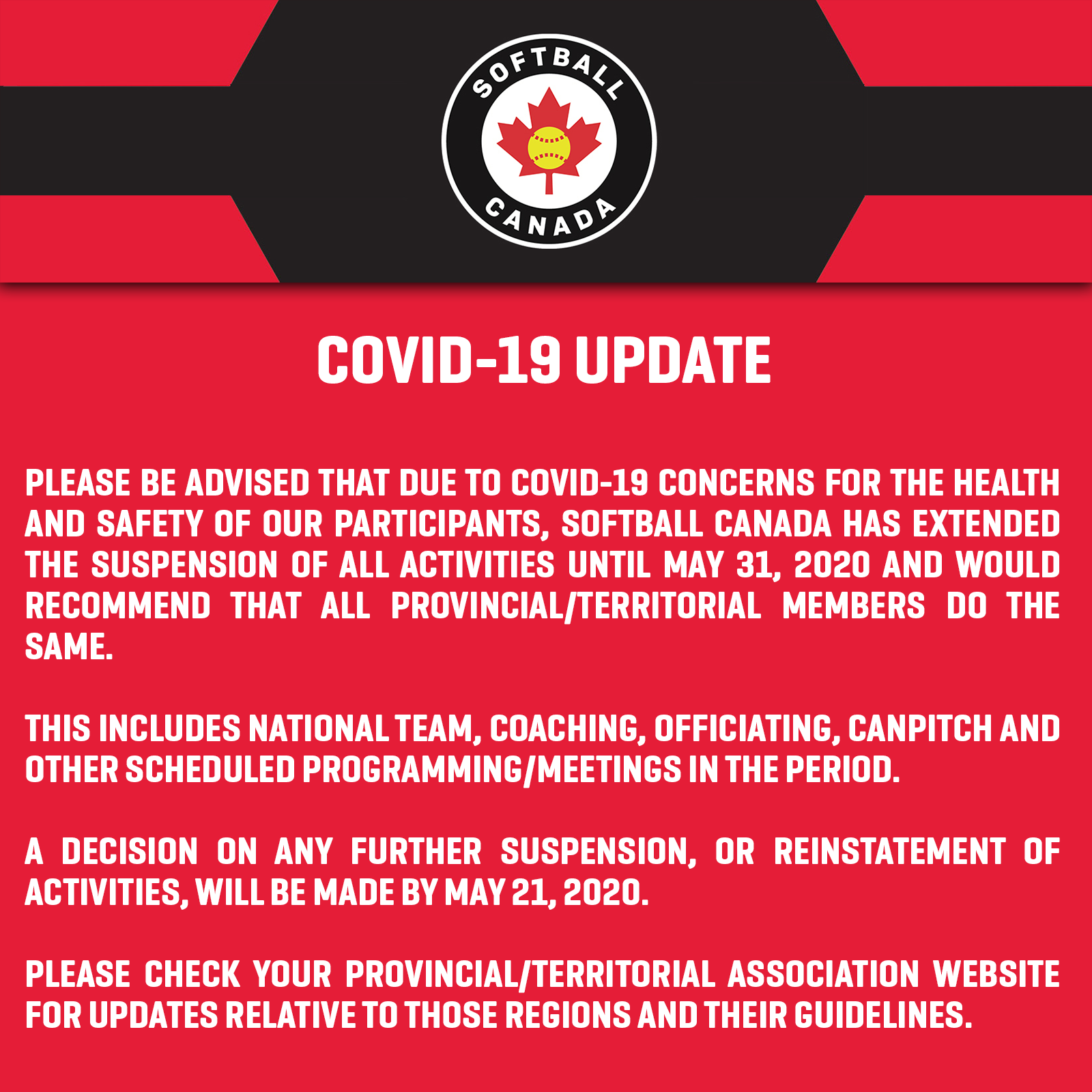 https://softball.ca/news/covid-19-notice.htmSwimming CanadaFollowing the lead of the International Olympic Committee, International Paralympic Committee, Canadian Olympic Committee and Canadian Paralympic Committee, Swimming Canada has announced the cancellation of all summer 2020 national events due to the global COVID-19 pandemic.https://www.swimming.ca/en/news/2020/03/27/remaining-2020-national-events-cancelled/Football CanadaThe Football Canada Board of Directors have voted unanimously to recommend suspension of face-to-face meetings or gatherings, training, practice and play for all members indefinitely due to the issues surrounding the Coronavirus pandemic. This reiterates the bulletin and policy position distributed on March 12 to all members and the public. Football Canada continues to monitor the public health situation regarding the novel Coronavirus, also known as COVID-19.http://footballcanada.com/football-canada-policy-update-on-covid-19/March 2http://footballcanada.com/football-canada-policy-update-on-covid-19-2/0 UpdateApril – AGM Rescheduledhttp://footballcanada.com/football-canada-agm-to-be-rescheduled/Diving CanadaDuring this time of isolation and facility closures, the national office, the DPC board of directors and theprovincial sections have been keeping connected through weekly teleconferences. During the most recent call,Diving Plongeon Canada and the provincial sections made the decision to cancel the remainder of the 2020competition season, including all national qualifying events and the junior national championships.We have not yet ruled out the possibility of holding a summer senior national championship. This decisiondepends primarily on when conventional training can resume, the assessed needs of our senior athletes and theimportance of competing in a national level competition prior to the start of the 2020-21 season.https://diving.ca/wp-content/uploads/2020/04/EN-Technical-Bulletin-April-1st-2020.pdfBasketball CanadaCEBL STATEMENT REGARDING START OF 2020 REGULAR SEASONTORONTO, Ont. (April 15, 2020) -- The Canadian Elite Basketball League (CEBL) announced Wednesday that the start of the 2020 season has been delayed until June as a result of the COVID-19 outbreak.https://www.basketball.ca/en/news-article/cebl-statement-regarding-start-of-2020-regular-seasonVollyball Canada"As the pandemic evolved it became clear that measures such as bans on large gatherings, social distancing and travel restrictions would continue through May and potentially beyond," said Mark Eckert, president and CEO of Volleyball Canada. "This was a joint decision with our partner Edmonton Events, and although we are disappointed to have to cancel this year’s events, the welfare of participants and fans is our greatest concern at all times."https://volleyball.ca/en/news/volleyball-canada-update-covid-19Wrestling CanadaOTTAWA – Due to safety concerns surrounding the spread of the COVID-19 virus, Wrestling Canada Lutte has cancelled the Junior / Senior and U17 / U 19 Canadian Championships, as well as the 2020 Canada Cup.https://wrestling.ca/wcl-announces-cancellation-of-2020-events-same-host-cities-for-2021/Gymnastics CanadaCANCELLED EVENTSTG World Cup - Arosa (SUI)MAG/WAG World Cup - Tokyo (JPN)MAG/WAG World Cup - Birmingham (GBR)MAG Junior Team Cup - Berlin (GER)MAG/WAG World Cup  - Baku (AZE) - the finals of this event have now been cancelled. WAG Jesolo Cup (ITA)MAG/WAG World Cup - Stuttgart (GER) POSTPONED EVENTS2020 Olympic Games - Tokyo (JPN)AG World Challenge Cup - Varna (BUL)RG World Challenge Cup - Portimao (POR)RG World Challenge Cup - Minsk (BLR)RG World Challenge Cup - Moscow (RUS)2020 Senior Pan American Championships - Utah (USA)2020 Pacific Rim Championships - Tauranga (NZL)RG World Cups - Sofia (BUL), Tashkent (UZE), Baku (AZE) -- all of these events have now been postponed.RG World Cup - Pesaro (ITA)TG World Cup - Brescia (ITA) – event postponed to June 19-20, 2020AG World Cup - Doha (QAT) – event postponed to June 3-6, 2020http://www.gymcan.org/news/details/2020_Gymcan_Covid_ENField HockeyUPDATE MARCH 14, 2020Field Hockey Canada continues to monitor the situation with COVID-19. Yesterday a steering committee was put in place to oversee FHC’s response and to ensure the best course of action is taken for our athletes and our community, both for the immediate and longer-term future. As of today, March 14, 2020, all Field Hockey Canada national teams will cease group training activities. This applies to all activity, including gym, on-field and other group sessions,  inclusive of senior, junior, masters and both the indoor and outdoor programs. This cessation will be in effect until March 31 2020 at the earliest.http://www.fieldhockey.ca/2020/03/12/field-hockey-canada-statement-covid-19/PROVINCECURRENT EMERGENCY STATUSIN PLACE UNTILBCVancouverhttp://www.bccdc.ca/health-info/diseases-conditions/covid-19?utm_campaign=20200318_GCPE_AM_COVID_3_NOTIFICATION_BCGOVNEWS_BCGOV_EN_BC__NOTIFICATIONhttps://vancouver.ca/news-calendar/vancouver-city-council-declares-local-state-of-emergency.aspxMay 12https://news.gov.bc.ca/releases/2020EMBC0022-000783ALBERTACalgaryhttps://www.alberta.ca/coronavirus-info-for-albertans.aspx https://newsroom.calgary.ca/city-of-calgary-declares-state-of-local-emergency/In place until rescinded by CMOSASKATCHEWANhttps://www.saskatchewan.ca/government/news-and-media/2020/march/18/covid-19-state-of-emergencyApril 29thhttps://regina.ctvnews.ca/sask-state-of-emergency-to-remain-in-place-for-another-two-weeks-1.4897651MANITOBAhttps://news.gov.mb.ca/news/?archive=&item=47137May 1st NWThttps://www.gov.nt.ca/en/newsroom/gnwt-extends-territorial-public-health-emergency-and-state-emergencyMay 12th   NUNAVUThttps://gov.nu.ca/health/news/covid-19-department-health-services-updateApril 16thYUKONhttps://yukon.ca/en/news/yukon-declares-state-emergency-response-covid-19In place for 90 days (In place March 27th)ONTARIOTorontohttps://news.ontario.ca/opo/en/2020/04/ontario-extends-emergency-orders-to-help-stop-the-spread-of-covid-19.htmlhttps://www.toronto.ca/home/covid-19/May 6https://news.ontario.ca/opo/en/2020/04/ontario-extends-declaration-of-emergency-to-continue-the-fight-against-covid-19NOVA SCOTIAhttps://novascotia.ca/coronavirus/alerts-notices/#provincial-state-emergencyMay 3, 2020NEW BRUNSWICKhttps://www2.gnb.ca/content/dam/gnb/Corporate/pdf/EmergencyUrgence19.pdfApril 30th, 2020NEWFOUNDLANDhttps://www.gov.nl.ca/covid-19/files/Public-Health-Emergency-Extension-Declaration-April-16-2020.pdfMay 1, 2020PEIhttps://www.princeedwardisland.ca/en/news/prince-edward-island-declares-a-state-of-emergencyhttps://www.princeedwardisland.ca/en/news/prince-edward-island-releases-covid-19-modelingMay 31st 